Nom:	…………………………..		                 Setmana del 1 al 5 de junyMINIPROJECTE: ELS PAISATGES I LES COMARQUES DE CATALUNYAÀREA DE MEDI SOCIAL I NATURALAREA DE CASTELLANO: ACTIVIDAD 1Mira el seguiente video Paisajes de montaña y de llanura y después haz las actividades:Dibuja estos elementos del paisaje de montaña:En las llanuras hay ………………………, …………………….. y …………………………….¿Dónde viven las personas que habitan en paisajes de llanura?………………………………………...... y ……………………………………..Haz un dibujo de un paisaje de llanura. Te proponemos diferentes ejemplos y puedes utilizar los materiales que quieras o tengas en casa (acuarelas, pinturas, colores, rotuladores, …).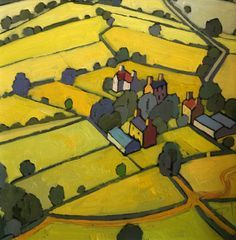 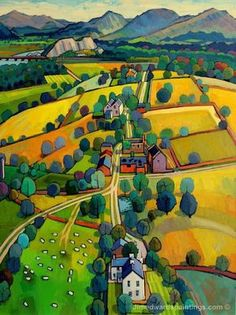 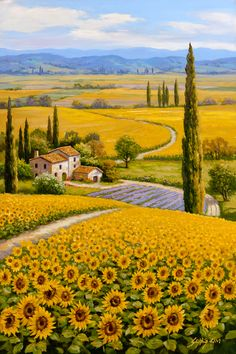 ÀREA DE CATALÀ: ACTIVITAT 2 Ara amb l’ajut del mapa de Catalunya completa aquest quadre amb el nom de les comarques de d’interior (també anomenades de plana) i les seves capitals.Et deixem un enllaç amb el mapa de les comarques i les seves capitals: Mapa comarques i capitals de CatalunyaPer a fer la següent activitat has d’anar a google i entrar a google maps. 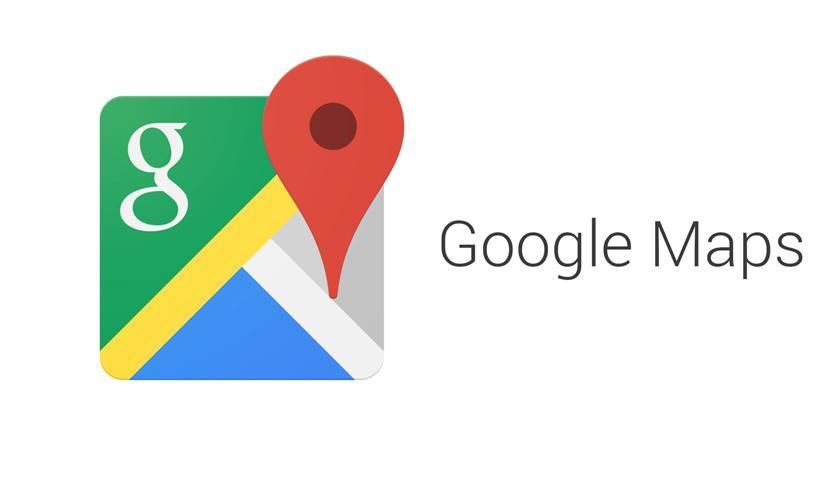 Després has de contestar les preguntes següents. Si no saps utilitzar google maps mira aquest videotutorial:  Google mapsRUTA CASTELLDEFELS - LLEIDAQuin temps trigaré per anar amb cotxe des de Castelldefels fins a Lleida? …………………………………………………………….Diguem el nom de 3 llocs pels quals passaré abans d’arribar a Lleida? ……………………...….., ……………………… i …………………….Quants quilòmetres separen Castelldefels de Lleida? ……………..Quantes rutes et marquen per anar de Castelldefels fins a Lleida? ………………………………………………………………………….Busca com arribar des de Castelldefels fins a Lleida amb transport públic. Quantes opcions et surten? ……………………… Quina agafaries i per què? …………………………………………..ÀREA DE MATEMÀTIQUES                             ACTIVITAT 3                           PROBLEMES1. Hem fet la verema i avui hem recollit 1.500 kg de raïm. Hem de fer diferents classes de vi: negre, rosat i blanc. Quants kg hem de repartir per a fer cada vi?Resposta: ______________________________________________________2.-	Hem d'anar a Sitges en tren. Cada bitllet d'anada costa 4 € i anem tota la família: pare, mare, germà i jo. Si paguem amb un bitllet de 50 €, quants diners m'han de tornar de canvi?Resposta: __________________________________________________________Aquí teniu un enllaç per fer un kahoot i practicar el càlcul mental: https://kahoot.it/challenge/09326249?challenge-id=60d2d139-f9cd-4382-b476-fae9a015b5ba_1589123074802          PIN: 09326249 operacions Col·loca les següents operacions i fes-les:30 : 6=        64 : 8=	     90 : 10=	    28 : 7=	81 : 9=	        35 : 7= MESURES DE MASSA Recorda:Completa: Quants mitjos quilos són?  Quants quarts de quilo són? Completa: ÀREA D’ANGLÈSAquesta setmana haureu de fer les activitats i els jocs que trobareu a la Stage 5 del Project en l’enllaç següent:https://englishmargallo.wixsite.com/englishmargallo/cm-p1-stage-5Have a nice week!ÀREA DE MÚSICA El proper divendres, 5 de juny, és el Dia Mundial del Medi Ambient.Segur que molts de vosaltres heu vist o heu sentit a les notícies com la natura, els animals i l’aire s’han anat recuperant durant aquests mesos en què els humans hem estat tancats a casa. Això és una altra mostra de l’impacte que les persones tenim sobre el planeta i la importància de cuidar-lo.Per aquest motiu, aquesta setmana us proposo que escolteu i intenteu aprendre aquesta cançó tan bonica. Se la van inventar uns nens i nenes d’una escola de Malgrat de Mar. Espero que us agradi:La cançó del medi ambient: https://www.youtube.com/watch?v=gd2Dwh4yCikLletra de la cançó: https://drive.google.com/file/d/19ognD1RAmyApDMeomevLnTFenD_NCxRl/view?usp=sharingM’agradaria que aquesta cançó us inspirés a fer alguna creació artística amb material reciclat, podeu fer dibuixos, alguna figura o escultura, algun instrument musical casolà, el que sigui!Us deixo algunes idees a continuació:Instruments amb material reciclat: https://instrumentosmusicales10.net/instrumentos-musicales-material-recicladoTreballs manuals amb material reciclat: https://www.pequeocio.com/manualidades-infantiles/manualidades-recicladas/Més treballs manuals: 	https://saposyprincesas.elmundo.es/ocio-en-casa/manualidades-para-ninos/manualidades-con-materiales-recicladosArt reciclat: https://rz100arte.com/arte-ninos-bausrarte-crear-divertise-reciclar/Em podeu enviar una fotografia de la vostra creació artística al correu d’aula indicant a l’assumpte MÚSICA i el vostre nom.ÀREA EDUCACIÓ FÍSICASom conscients que no tothom disposa de molt espai a casa, igual que no de tot el material; és aquí on hem d’intentar ser creatius. És molt important que cada dia es faci una miqueta d’exercici. Aquests exercicis els combinarem en diferents rutines: Estiraments, Coreografies, Ioga, Exercicis de força, Exercicis de precisió (maneig d’objectes), sempre podem deixar anar la creativitat i crear algun repte que impliqui alguna dificultat física.Totes aquestes propostes s’aniran penjant al Bloc d’educació Física creat a la Web de l’escola: https://agora.xtec.cat/ceipmargallo/bloc-deducacio-fisica/Per aquesta setmana s’ha plantejat un treball molt divertit de Percussió corporal. Proveu-ho ja veureu com us encantarà!!! Recordeu que teniu tota la informació penjada al bloc.El repte que llenço aquesta setmana és que creeu una cançó o reproduiu alguna que ja estigui feta. -RETORNAR AL LLARG DE LA SETMANA: RECORDEU enviar al correu electrònic d'aula amb l'assumpte: "Educació Física. Repte Percussió Corporal"Si la voleu compartir a través de les xarxes socials recordeu els hashtags: #jomargallodesdecasa  #percussiócorporal-VOLUNTARI:Si voleu compartir alguna rutina de percussió assajada al llarg de la setmana a través de les xarxes socials RECORDEU escriure els hashtags: #jomargallodesdecasa #percussiócorporalSi voleu enviar correu electrònic RECORDEU enviar-ho al correu electrònic d'aula amb l'assumpte: "Educació Física. Percussió Corporal"Les activitats que es proposen són pels infants però els poden realitzar tota la família!! Animeu-vos!!ENTRETENIMIENTO EN FAMILIARECETA DE COCINA: palmeritas de chocolateOs dejamos una receta riquísima: palmeritas de chocolate. Podéis ver el video para prepararla: https://www.youtube.com/watch?v=oKx_dviTkEg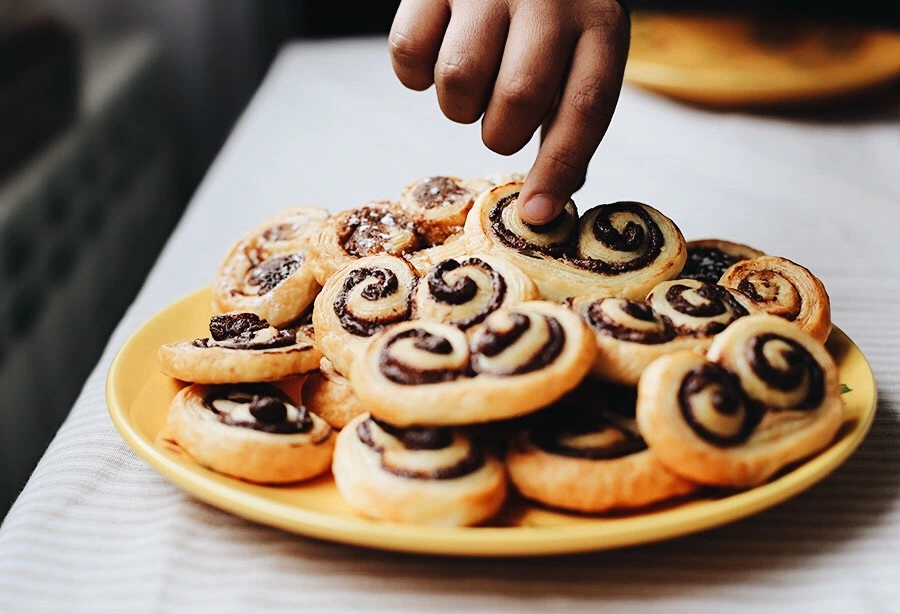 Podéis haceros fotos y enviadlas al correo de clase.APRENEM JUGANT!Aquí us presentem una sèrie d’activitats  voluntàries pels qui vulgueu practicar una miqueta més: CATALÀActivitats d’ortografia R/RR: http://www.edu365.cat/primaria/catala/ortografia/cm07.htmlActivitats d’expressió escrita: Un company de 4t us recomana aquesta web! Segur que us agradarà molt! 1pas: Donar-li al log-in i posar el vostre nom2pas: Donar-li al  COMIC CREATOR3pas: Selecciona la vinyeta. 4pas: Comença a crear el teu còmic del garfield, investiga i canvia el fons, afegeix objectes, bafarades…. Posa-li imaginació per escriure un còmic ben original!http://www.professorgarfield.org/pgf_comics_lab.htmlCASTELLÀComprensión lectora:  http://reglasdeortografia.com/testcompre2ciclo02.htmlMATEMÀTIQUESTroba l’objecte que està a la coordenada que t’indica:https://es.ixl.com/math/4-primaria/ubicar-objetos-en-un-plano-de-coordenadasCONEIXEMENT DEL MEDIDibuix creatiu! Us deixem una web totalment online per poder dibuixar. Us proposem que busqueu la comarca que més us cridi l’atenció i feu un cartell publicitari per animar a la gent que visita la comarca. (Podeu buscar llocs d’interès, menjars típics, festes….) Atenció! Haureu de dibuixar-ho! No podem enganxar imatges! Podeu utilitzar aquesta web per elaborar-ho: https://www.autodraw.com/MONTAÑASIERRACORDILLERACOMARCA D'INTERIOR O PLANACOMARCA D'INTERIOR O PLANACAPITAL1.Pla de l’Estany2.Osona3.Bages4.Anoia5.Segarra6.Noguera7.Urgell8.Pla d’Urgell9.Segrià10.Garrigues11.Priorat12.Móra d’Ebre13.Gandesa14.Granollers15.Terrassa / Sabadell16.Vilafranca del Penedès17.Montblanc18.Valls19.Girona20.MoiàOperacions: Operacions:234.957 + 8.048 = 937.186 + 64.947 =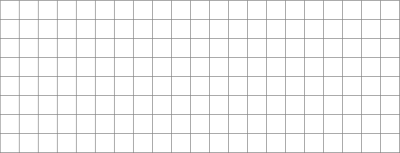  10.870 + ……………………….  = 23.987 73.972 + …………………….. = 98.836  7.936 - 4.024 =8.395 -  …………………….. =   6.847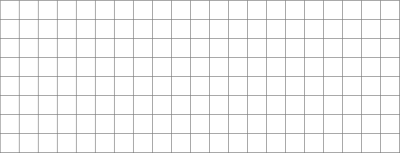 El quilogram o quilo és la unitat principal de massa. 1 quilo= 2 mitjos quilos = 4 quarts de quilo.1 quilo= 1.000 grams.    1kg=1.000g6 quilos1 quilo i mig2 quilos i mig_________ mitjos quilos._________ mitjos quilos. _________ mitjos quilos.5 quilos2 quilos i quart3 quilos i mig_________ quarts de quilo. _________ quarts de quilo. _________ quarts de quilo. 5 dg=______g6 kg=______g 20.000 g=______kg7 g=______cg50 kg=______g5.000g=______kgper practicar més…https://es.ixl.com/math/4-primaria/comparar-unidades-de-masahttps://es.ixl.com/math/4-primaria/convertir-unidades-de-masa